Федеральное государственное образовательное учреждение высшего образования «Оренбургский государственный медицинский университет» Министерства здравоохранения Российской Федерации Кафедра биологии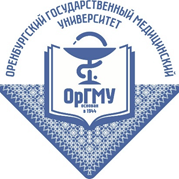 Информационное письмо Уважаемые студенты 2 курса специальности 060301.65 «Фармация».Приглашаем Вас принять участие в олимпиаде по ботанике «Ботаника на службе фармации», которая состоится 30 ноября 2021 г.Организатор - кафедра биологии Оренбургского государственного медицинского университета.Форма участия:  очнаяЭтапы олимпиады:1 этап отборочный в виде тестирования2 этап практический, предусматривается выполнение заданийМесто проведения:г. Оренбург, Парковый проспект 7, кафедра биологии ОрГМУОргкомитет олимпиады «Ботаника на службе фармации»ФИОДолжность, званиеЕ-mailтелефонСоловых Галина НиколаевнаЗав.кафедрой биологии ОрГМУ, д.б.н., профессорgal.nik.solovix@mail.ru8(3532) 50-06-06Доб.309Ходячих Ирина НиколаевнаДоцент, к.б.н.irina-hod@mail.ru8(3532) 50-06-06Доб.309Середняк Алексей Александрович Доцент, к.б.н.Serednjak76@mail.ru8(3532) 50-06-06Доб.309